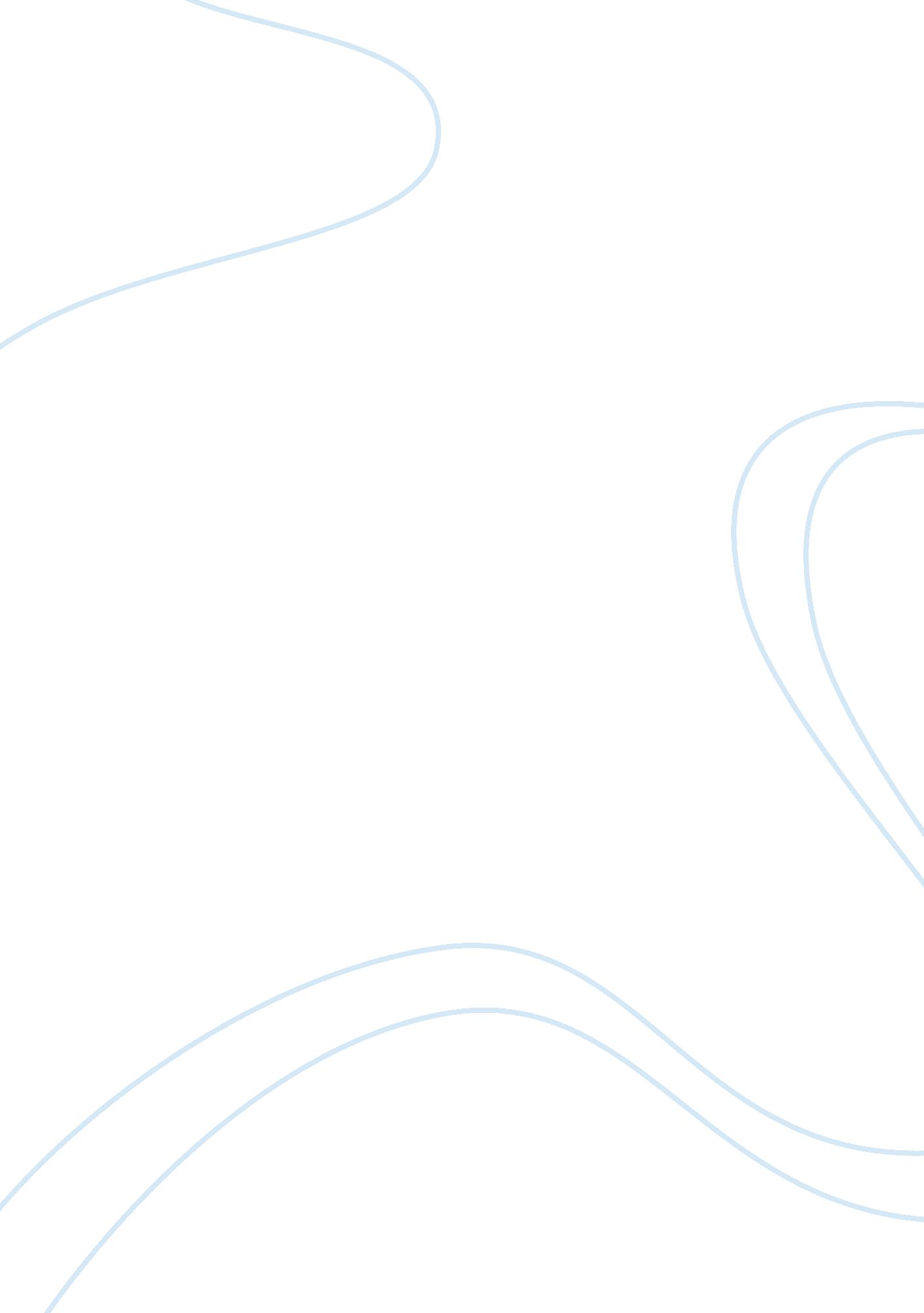 Sample essay on educational goals at union county collegePsychology, Success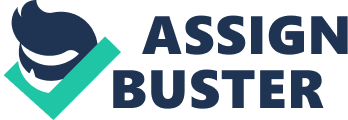 I have already achieved one of my primary goals at Union County College. That was completing the Developmental English Requirements. It has been a long time and a great struggle because at the beginning I knew no English and was placed at the fourth level, but now I am ready to move on to my other goals. 
I want to complete the undergraduate program for nursing. This will be another great challenge. After starting so low in the ESL program and finally reaching my goal, I believe that I will also be successful in that. Success in one difficult struggle leads to confidence in succeeding in another difficult area. 
There is a lot to learn in order to be a nurse and the learning continues after getting into the job. There are many technical skills that need to be learned in the nursing program. These skills keep increasing as nurses do more and more and are responsible for more and more. The technology keeps changing, and I will need to change my skills with it. There are also skills in dealing with people that need to be practiced. Nurses have to help people who are often scared, tired, angry, or not thinking normally. Sometimes nurses must use caring psychology. 
I choose nursing because it is a profession that is greatly needed in both my home country and the USA and helps people no matter where I practice nursing. I spent a lot of time learning English so that I could get into a profession where I could help people. So I know that no matter how difficult the nursing program may be, I will be rewarded by being in a profession that really helps people all over the world. 